Приложение Инструктивная карточкаРазмножение комнатных растений листовыми черенкамиОсторожно срежьте лист с растения узамбарская фиалкаСделайте в песке углубление.Поместите листовой черенок в углубление и присыпьте черенок песком.Полейте небольшим количеством водыНакройте черенок стеклянным стаканом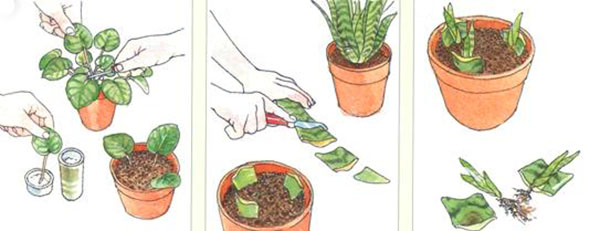 Инструктивная карточкаРазмножение комнатных растений ползучими побегамиОсторожно срежьте с материнского растения хлорофитум маленькое растеньице с корешкамиСделайте в почве углублениеПоместите туда маленькое растение и аккуратно присыпьте землейПолейте растение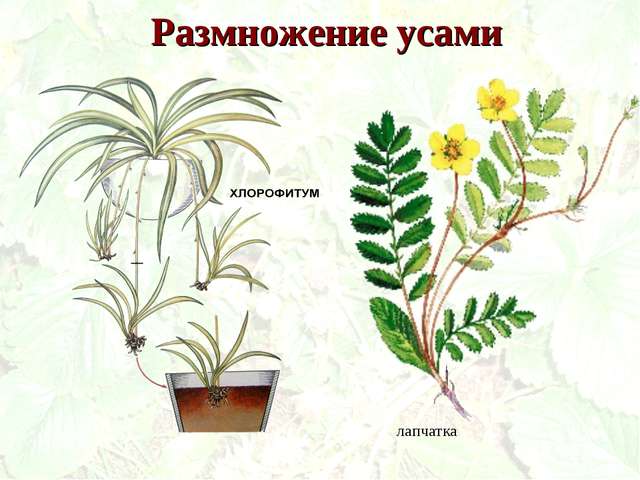 Инструктивная карточкаРазмножение комнатных растений стеблевыми черенками1. Осторожно срежьте стеблевой черенок с 3-4 листьями с растения  традесканция.2. Удалите с них два нижних листа.3. Сделайте в почве углубление.4. Поместите черенок в почву так, чтобы нижний узел был скрыт почвой.5. Присыпьте черенок землей.6. Аккуратно полейте.7. Накройте черенок стаканом.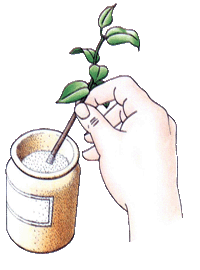 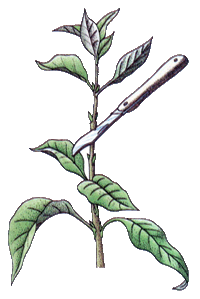 